Al Ihsan School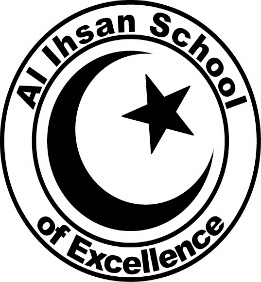 GRADES KG – 12th Enrollment FormsSchool Year 2020 – 2021Your application will not be accepted until all forms are submitted.  This may cause you to lose your child’s seat for the school year.  We do not hold seats for any student whose paperwork is turned in late. Please submit the following:Enrollment Application FormEmergency Medical Release Form (2 pages)Medicine Administration Consent FormYearly Field Trip Consent Form (2 pages)Student Media Release FormStudent Pick-up Authorization FormImmunization Records (only if you have not submitted)Birth Certificate (only if you have not submitted)Kindergarten Only Physical Exam    (Must be filled out by a Licensed Physician)Please return the following forms to the school office by the due dates set by the school.  All forms should be completed in its entirety.  If you move during the summer, please inform the school office with an updated address and phone number for our files.  If you decide not to return after you have turned in your paperwork, please inform the school as soon as possible.**All parent signatures will be considered valid as electronic signatures for typed forms**Al Ihsan SchoolKG – 12th GRADES ENROLLMENT APPLICATION FORMFOR 2020 – 2021 SCHOOL YEARPlease return completed application along with payment $175.00 Registration fee (fees are nonrefundable) per childPlease mark one of the following:   New Student              Returning studentLocation (please mark one box):       Cleveland (KG – 12th Grade)      Parma (KG – 5th Grade)   Seats are limited and will be available on a first come first serve basis.    Racial Data:  (Per State Reg. 3301-39-03) Please check one:Hispanic Caucasian  African American  Asian Native American Other ______________For Office Records OnlyDate ____________ payment by □ check # _______   amount $_______ Received by _______EMERGENCY MEDICAL RELEASE FORM 2020 – 2021 (This form must accompany child to hospital)TO WHOM IT MAY CONCERN:I hereby grant permission for Al Ihsan School staff to take whatever steps may be necessary to obtain emergency medical care for my child, if warranted. Depending on the nature and urgency of the situation these steps may include, but are not limited to, the following:1. Attempt to contact a parent/guardian. If a parent/guardian is not available, we will attempt to contact the local emergency contact listed on this form.2. Call 911.3. Any expenses incurred in seeking medical treatment will be the responsibility of the child’s family.4. The school will not be responsible for anything that may happen as a result of false medical information, numbers that have not been updated, numbers that have been disconnected or false personal information given at the time of enrollment on school forms.5. In order for someone else to seek urgent care for your child, they will need to have copies of your insurancecard and may be required to have a Power of Attorney.I hereby give my consent for medical treatment for my child (named above) in the event of an emergency at which time I cannot be reached. I give consent to transport my child by ambulance, if the situation warrants. I acknowledge that all of the medical information given is accurate and complete.EMERGENCY MEDICAL RELEASE FORM 2020 – 2021 (continued)Healthcare Provider Information:Insurance Information:Medical History Information:MEDICINE ADMINISTRATION CONSENT FORM 2020 – 2021I, the undersigned, give permission to Al Ihsan School staff members to administer the following medicine(s) to my child for the following time frame:Specific Instructions:  Yes     No     Does your child have any difficulty taking medicines?  If yes, please describe:Please note that any medicine will not be administered to your child that is not listed on this form.  If you would like for your child to be able to take Tylenol or Ibuprofen products in case of headache or muscle aches, you MUST note it on this form.  A new form will be required if instructions or medicine change.YEARLY FIELD TRIP CONSENT FORM 2020 – 2021Dear parent/guardian:Your child is eligible for participation in an educational field trip as described below.  Please read this information carefully and provide the necessary data. No student will be permitted to participate in the field trip unless he/she has first submitted a completed form, signed by parent(s)/guardian(s)/or a parent who has sole custody of the child (signature required on both sides).PART A (Student Information)PART B (Trip Information)Departing Location:	School Campus (Cleveland/Parma/Plaza Locations)Means of Transportation: City school bus, private bus company, or staff car				PART C (Emergency Treatment)In the event that my child should become ill or injured during the course of this educational field trip, I request that you make reasonable attempts to contact me.  Please contact at:If attempts to contact at the above numbers have been unsuccessful, I hereby give my consent for:Administration of any treatment deemed necessary by a licensed physician, medical staff or ER and the transfer of my child to a hospital or emergency facility as deemed necessary by the school personnel or physicianYEARLY FIELD TRIP CONSENT FORM 2020 – 2021 (continued)PART D (Transportation)
Transportation for this field trip is being provided by the City School Transportation Department, a private bus company, or staff car.I understand that Al Ihsan School will not be responsible for nor supervise my child during any time period he/she is in route in any vehicle (including bus) to the destination.  Supervision will continue again when staff meets the student at the field trip’s final destination.  Students are expected to behave when traveling in any vehicle (including bus) but the school will not be responsible for any student who causes harm themselves and/or to others due to limited supervision in a vehicle (including bus).  I understand that should I decline to give permission for my child to ride the transportation the school offers for the educational trip, they must stay home for that day and it will be considered an unexcused absence unless I choose to drive my child to the destination.With the full knowledge and understanding indicated in paragraphs 1-2 above, I authorize my child to be transported by staff car, a private bus company or public transportation as indicated on the Parent Approval Form.  I waive any rights I or my child may have to damages and release Al Ihsan School from any responsibility or harm which might occur to my child (including, but not limited to, any harm that may result from automobile accidents or lack of supervision) while he/she is in route in the vehicle (including bus) until he/she meets the school employee responsible for the trip at the final destination.STUDENT MEDIA RELEASE FORM 2020 – 2021Al Ihsan School regularly uses several forms of media (either as a whole school or individual students or classes) to publicize our students and their achievements, as well as, school activities.  We may publish students’ names, photographs, or achievements in our school publications or release the information to local media (newspaper, radio, Internet and television).The acceptable posting policy has been designed to protect all students and inform students and employees as to appropriate content to be placed.STUDENT PICK-UP AUTHORIZATION FORM 2020 – 2021Dear Parents:	The safety of our students is one of our most important jobs. Please be aware that we will release your child only to you and people who are authorized to pick them up. Please fill out the information below so that we know who may pick up your child.  Individuals must still bring in a photo ID for us to verify.     I, as the parent of the child named above, give permission for the following individuals to pick up: **Student(s) will not be released to anyone except those who are listed above **Student NameGrade in 2020 – 2021Student’sFirst NameMiddle NameMiddle NameLast NameLast NameLast NameLast NameDate of BirthGrade in FallGrade in FallGrade in FallGrade in FallGrade in FallGrade in FallGrade in FallGrade in FallName of previous school attendedName of previous school attendedMother/Guardianfull nameMother/Guardianfull nameAddress CityStateStateStateStateStateZipZipZipHome Phone CellPhoneWork PhoneWork PhoneWork PhoneWork PhoneWork PhoneOccupationEmployerEmployerWork AddressWork AddressCityStateStateStateZipZipZipZipZipFather/Guardian full nameFather/Guardian full nameAddress CityStateStateStateZipZipZipZipZipZipHomePhoneCellPhoneWorkPhoneWorkPhoneWorkPhoneWorkPhoneWorkPhoneWorkPhoneOccupationEmployerEmployerEmployerWork AddressWork AddressCityCityStateStateStateZipZipZipParent SignatureParent SignatureDateEmail 1Email 2Student’s full nameGradeGradeAddressCityStateZipZipMother’snameMother’snameFather’snameFather’snameHome phoneHome phoneHome phoneHome phoneWork phoneWork phoneWork phoneWork phoneCell phoneCell phoneCell phoneCell phoneOccupationOccupationOccupationOccupationEmployerEmployerEmployerEmployerLocal emergency contact (if parent cannot be reached)Local emergency contact (if parent cannot be reached)Local emergency contact (if parent cannot be reached)Local emergency contact (if parent cannot be reached)Local emergency contact (if parent cannot be reached)Local emergency contact (if parent cannot be reached)NamePhoneRelationship to studentParent signatureDatePrimary Care Physician PhonePrimary Dentist PhonePreferred Hospital PhoneInsurance Carrier Policy Number List Any Allergies Medicines Foods Insect sting/bite Seasonal or environmental My child requires an EPI PEN:         NO          or         YESMy child requires an EPI PEN:         NO          or         YESList any chronic or severe illnesses, injuries, surgeries or hospitalizations:List any chronic or severe illnesses, injuries, surgeries or hospitalizations:Please list any other pertinent health issues which may be a concern at school:Please list any other pertinent health issues which may be a concern at school:List all daily or routine medications other than vitamins if not administered at school: List all daily or routine medications other than vitamins if not administered at school: List any need for special attention because of health related issues:List any need for special attention because of health related issues:Does your child require special seating in the classroom?Please specify.Does your child require special seating in the classroom?Please specify.Does your child use vision or hearing aids? If yes, what device?Does your child use vision or hearing aids? If yes, what device?Date of last physical examDate of last tetanus shotHas your child ever been diagnosed with asthma by a physician?   No        Yes Does your child carry an inhaler at school?  No  Yes What medicine? (If so, you must fill out Medical Release Form and bring in the medicine to the office.Has your child ever been diagnosed with asthma by a physician?   No        Yes Does your child carry an inhaler at school?  No  Yes What medicine? (If so, you must fill out Medical Release Form and bring in the medicine to the office.Student’s full name Grade From(mm/dd/yyyy)  To(mm/dd/yyyy)  MedicineType (oral? topical?)DoseTimeTimeRefrigeration        am pm     yes   noam pmyes   noam pmyes   noam pmyes   noParent signature Parent printed name Date Student’s full nameGradeGradeAddressCityStateZipZipMother’snameFather’snameCellPhoneCellPhoneor contact (name)PhoneParentsignature Parent printed name Date Parent signature Parent printed name Date Student’s full nameGradeWill use – Student first name		Last name initialTeacher’s name, class, grade	Student’s workStudent’s photoStudent’s performance Will not use – Student’s last nameStudent’s addressesStudent’s phone numberPersonal email addresses Other personal informationPlease mark YES or NO for the following:Please mark YES or NO for the following:Please mark YES or NO for the following:PictureYesNoVideoYesNoParent signature Parent printed name Date Student’s full name (please print) GradeFull Name  Relationship PhoneFull Name  Relationship PhoneFull Name  Relationship PhoneFull Name  Relationship PhoneParent signature Parent printed name Date 